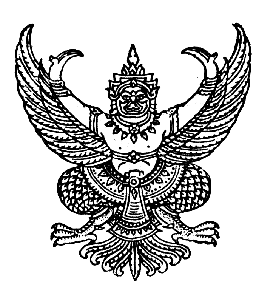 ประกาศสภาองค์การบริหารส่วนตำบลลานสกา                                                                                   เรื่อง       การประชุมสภาองค์การบริหารส่วนตำบลลานสกา …………………………………ตามระเบียบกระทรวงมหาดไทย  ว่าด้วยข้อบังคับการประชุมสภาท้องถิ่น  พ.ศ.๒๕๔๗ แก้ไขเพิ่มเติมถึง  (ฉบับที่  ๒)  พ.ศ.๒๕๕๔  ข้อ  ๒๑  สภาองค์การบริหารส่วนตำบลลานสกา  ได้กำหนดประชุมสภาสมัยสามัญที่  ๔/๒๕๕๖  ขึ้นในวันที่  ๒๓  ธันวาคม   ๒๕๕๖  เวลา  ๑๓.๓๐ น.  ณ ห้องประชุมสภาองค์การบริหารส่วนตำบลลานสกา  และอาศัยอำนาจตามระเบียบกระทรวงมหาดไทย  ว่าด้วยข้อบังคับการประชุมสภาท้องถิ่น  พ.ศ.๒๕๔๗ แก้ไขเพิ่มเติมถึง  (ฉบับที่  ๒)  พ.ศ.๒๕๕๔  ข้อ  ๑๑๗  วรรค  ๔                               สภาองค์การบริหารส่วนตำบลลานสกา  จึงประกาศประชาสัมพันธ์ให้ประชาชนที่สนใจรับฟังการประชุมสภา  ติดต่อขออนุญาตเข้าร่วมรับฟังการประชุมสภาองค์การบริหารส่วนตำบลลานสกาได้จึงประกาศให้ทราบโดยทั่วกัน		ประกาศ  ณ  วันที่   ๑๖   เดือน     ธันวาคม   พ.ศ.  ๒๕๕๖(นายบุญธรรม      อาสน์สมโภชน์)                                                                                  ประธานสภาองค์การบริหารส่วนตำบลลานสกา